Curriculum vitae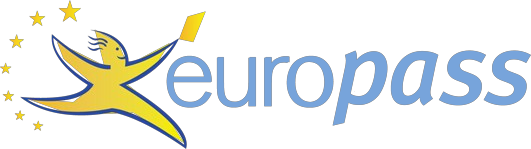 INFORMAZIONI PERSONALI     Tankara Arouna  Cortile Fronda n.2, 92100 AGRIGENTO (Italia)     +39 3512125262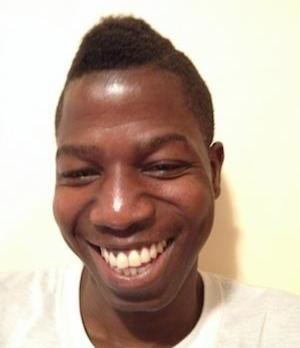 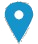 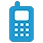 Sesso Maschile | Data di nascita 01/10/1997 | Nazionalità MalianaOCCUPAZIONE DESIDERATA     Meccanico, Muratore, Pulizia appartamenti, Giardinaggio, Agricoltura.ESPERIENZAPROFESSIONALE      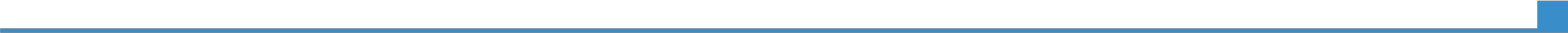                   Agosto 2016- dicembre 2016   Tirocinio formativo presso il Giardino della Kolimbetra Valle dei Templi Agrigento                                                                      Addetto alla manutenzione del Giardino04/06/2014–25/12/2014      Muratore che usa tecniche e materiali tradizionali   Tripoli ( Libia )                  Ottobre 2016- Aprile 2017          Licenza Elementare                                                               CPIA  di AgrigentoLivelli: A1 e A2: Utente base - B1 e B2: Utente autonomo - C1 e C2: Utente avanzatoQuadro Comune Europeo di Riferimento delle LingueCompetenze organizzative e gestionali- Capacità di lavorare in maniera autonoma  e gestire attività. Capacità di collaborazione e gestione di lavoro di gruppo ISTRUZIONE E FORMAZIONE25/06/2016- 09/07/201617/03/2016            Tecniche di coltivazione di un agrumetoProgetto “ Social Farming, agricoltura sociale per la filiera agrumicola Sicilia  “  RiberaCorso di Alfabetizzazione di lingua italiana ( A2) 89/100Sostituire con il livello QEQ o altro, se conosciuto25/06/2016- 09/07/201617/03/2016            CPIA Di Agrigento25/06/2016- 09/07/201617/03/2016            COMPETENZE PERSONALILingua madreBambaraAltre lingueCOMPRENSIONEPARLATOPRODUZIONE SCRITTAfranceseAscoltA1o                       LetturaA1InterazioneA1Produzione oraleA1A1Dati personaliAutorizzo il trattamento dei miei dati personali ai sensi del Decreto Legislativo 30 giugno 2003, n. 196 "Codice in materia di protezione dei dati personali”.